Załącznik nr 7 do umowy: Zakładane efekty kształcenia dla 6-cio miesięcznej praktyki zawodowej na kierunku studiów prowadzonym przez uczelnię i odniesienie ich do modelowych efektów kształcenia, efektów dla praktyki kursowej i pilotażowej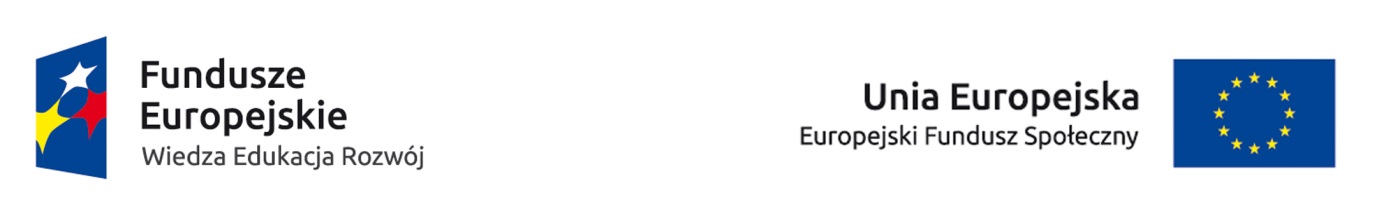 Tab. 2.Zakładane efekty kształcenia dla 6-cio miesięcznej praktyki zawodowej na kierunku studiów prowadzonym przez uczelnię: Mechanika i Budowa Maszyn i odniesienie ich do modelowych efektów kształcenia, efektów dla praktyki kursowej i pilotażowej. …………………………………(podpis i pieczęć służbowa  osoby reprezentującej Uczelnię)NrOpis efektów kształceniadla praktyki zawodowejOdniesienie do efektów:Odniesienie do efektów:Odniesienie do efektów:Efekt osiągany w ramach praktyki:Efekt osiągany w ramach praktyki:NrOpis efektów kształceniadla praktyki zawodowejModelowych Obszarowych  i inżynierskichKierunkowychkursowejpilotażowejZna i potrafi opisać zasady funkcjonowania wybranych działów technicznych instytucji związanych z projektowaniem, przygotowaniem produkcji, wytwarzaniem, eksploatacją maszyn lub serwisem.MoT01---K1P_U06XPotrafi opisać budowę, działanie oraz zasady eksploatacji wybranych maszyn lub urządzeń występujących w instytucji.MoT02---K1P_U21XMa doświadczenie związane z eksploatacją wybranej maszyny, urządzenia lub systemy technicznego typowych dla studiowanego kierunku.MoT03---K1P_U21XPotrafi identyfikować rzeczywiste zagrożenia z zakresu BHP występujące w zakładzie oraz zna praktyczne sposoby zapobiegania im.MoT04---K1P_U08XW oparciu o kontakty ze środowiskiem inżynierskim zakładu, potrafi podnieść swoje kompetencje, wiedzę i umiejętności, co najmniej z dwóch zakresów: projektowania procesów technologicznych;realizacji procesów produkcyjnych; eksploatacji w tym utrzymania maszyn i urządzeń;MoT05---K1P_U03 K1P_U22 XPotrafi zidentyfikować problemy techniczne występujące w zakładzie, opisać go oraz przedstawić koncepcje rozwiązania;MoT06---K1P_U20 K1P_U22 XPotrafi rozwiązać rzeczywiste zadanie inżynierskie z zakresu działalności instytucjiMoT07---K1P_U22XPotrafi komunikować się w środowisku zawodowym stosując różne technikii z użyciem specjalistycznej terminologii.MoT08---K1P_U05 K1P_U17XPotrafi przygotować specjalistyczną informację z zakresu projektowania procesów technologicznych, realizacji procesów technologicznych, eksploatacji lub diagnostyki maszyn i przekazać ją innym pracownikom.MoT09---K1P_U02K1P_U05 K1P_K01K1P_K04K1P_K07XJest gotów do przestrzegania zasad postępowania gwarantujących właściwą jakość działań zawodowych oraz bezpieczeństwo.MoT10---K1P_K02 K1P_K05X Jest  gotów  do  utrzymywania  właściwych relacji w środowisku zawodowym.MoT11---K1P_K03 K1P_K05X Jest gotów do pracy w zespole i przestrzegania zasad etyki zawodowej.MoT2---K1P_K03 K1P_K04K1P_K05X 